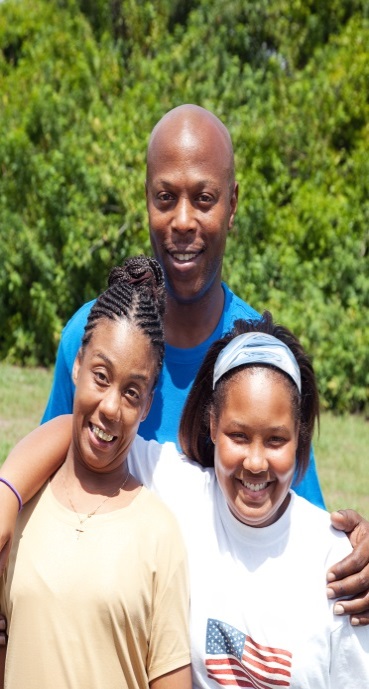 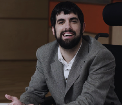 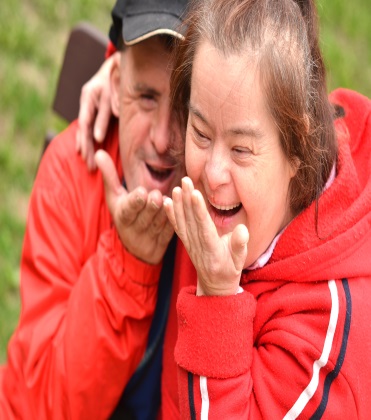 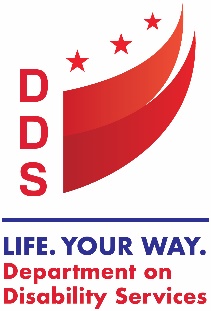 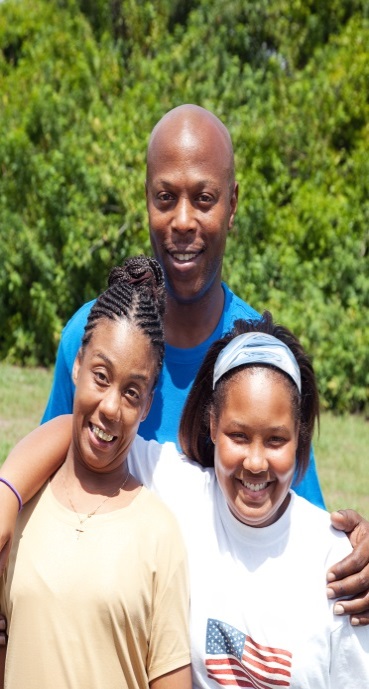 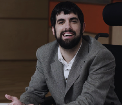 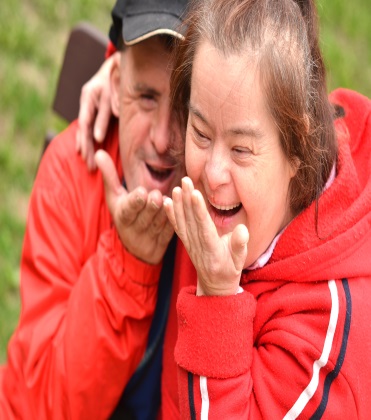 The Family Support Council provides recommendations, assists, and advises the Department of Disability Services and sister agencies on developing person and family-centered systems of support for families throughout the lifespan of their family members with intellectual and developmental disabilities. The Family Support Council has 11 voting member slots and members serve 2-year terms.If you are interested in applying to serve on the Family Support Council, please complete this application and submit it to Catherine Rinehart Mello at catherine.rinehartmello@dc.gov . If you have any questions or need support to complete this application, please contact Catherine at the email above or call (202) 258-7872.Please answer all questions on the following page.Why do you want to be involved in the Family Support Council?2. Please list three issues that you would want the Family Support Council to consider:1)2)3)How will you ensure that you maintain a family-centered perspective when participating in the Family Support Council?Are you willing to serve a 2-year term on the Family Support Council?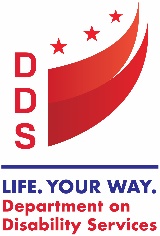 Date:Name:Phone Number:Email Address:Membership category (select all that apply): Person with an intellectual and/or developmental disability Family member of a person with an intellectual and/or developmental disability Disability services or advocacy professional (please attach a resume) Other, please specify: ____________________________________________________________________